       2 DAY CHRISTMAS AUTOCROSS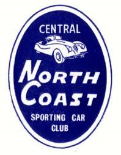 ENTRY FORM       2 DAY CHRISTMAS AUTOCROSSENTRY FORM       2 DAY CHRISTMAS AUTOCROSSENTRY FORM       2 DAY CHRISTMAS AUTOCROSSENTRY FORM       2 DAY CHRISTMAS AUTOCROSSENTRY FORM       2 DAY CHRISTMAS AUTOCROSSENTRY FORM       2 DAY CHRISTMAS AUTOCROSSENTRY FORM       2 DAY CHRISTMAS AUTOCROSSENTRY FORM       2 DAY CHRISTMAS AUTOCROSSENTRY FORM       2 DAY CHRISTMAS AUTOCROSSENTRY FORMOFFICIAL USE ONLYOFFICIAL USE ONLYOFFICIAL USE ONLYOFFICIAL USE ONLY       2 DAY CHRISTMAS AUTOCROSSENTRY FORM       2 DAY CHRISTMAS AUTOCROSSENTRY FORM       2 DAY CHRISTMAS AUTOCROSSENTRY FORM       2 DAY CHRISTMAS AUTOCROSSENTRY FORM       2 DAY CHRISTMAS AUTOCROSSENTRY FORM       2 DAY CHRISTMAS AUTOCROSSENTRY FORM       2 DAY CHRISTMAS AUTOCROSSENTRY FORM       2 DAY CHRISTMAS AUTOCROSSENTRY FORM       2 DAY CHRISTMAS AUTOCROSSENTRY FORM       2 DAY CHRISTMAS AUTOCROSSENTRY FORMCLASSCLASSCAR NOCAR NOEVENTEVENT2 Day Christmas Autocross 20222 Day Christmas Autocross 20222 Day Christmas Autocross 20222 Day Christmas Autocross 2022DATEDATESat 3rd & Sun 4th December 2022Sat 3rd & Sun 4th December 2022Sat 3rd & Sun 4th December 2022Sat 3rd & Sun 4th December 2022Sat 3rd & Sun 4th December 2022Sat 3rd & Sun 4th December 2022CLUBCLUBCentral North Coast Sporting Car ClubCentral North Coast Sporting Car ClubCentral North Coast Sporting Car ClubCentral North Coast Sporting Car ClubENTRY FEEENTRY FEE$ 75$ 75$ 75$ 75$ 75$ 75COMPETITOR (Car Owner)COMPETITOR (Car Owner)COMPETITOR (Car Owner)COMPETITOR (Car Owner)COMPETITOR (Car Owner)COMPETITOR (Car Owner)DRIVERDRIVERDRIVERDRIVERDRIVERDRIVERDRIVERDRIVERNameNameNameNameAddressAddressAddressAddressAddressAddressAddressAddressDate of Birth Date of Birth Date of BirthDate of BirthPhonePhonePhonePhoneMobileMobileMobileMobileEmailEmailEmailEmailLicence No.Licence No.Licence No.Licence No.ClubClubClubClubMember No.Member No.Member No.Member No.Emergency Contact and NumberEmergency Contact and NumberEmergency Contact and NumberEmergency Contact and NumberEmergency Contact and NumberEmergency Contact and NumberEmergency Contact and NumberEmergency Contact and NumberDESCRIPTION OF CARDESCRIPTION OF CARDESCRIPTION OF CARDESCRIPTION OF CARDESCRIPTION OF CARDESCRIPTION OF CARDESCRIPTION OF CARDESCRIPTION OF CARDESCRIPTION OF CARDESCRIPTION OF CARDESCRIPTION OF CARDESCRIPTION OF CARDESCRIPTION OF CARDESCRIPTION OF CARMAKEMODELMODELYEARCOLOURBODYTYPEBODYTYPECAPACITYCAPACITY2WD/4WD2WD/4WDTURBOTURBOCLASS